RGP経緯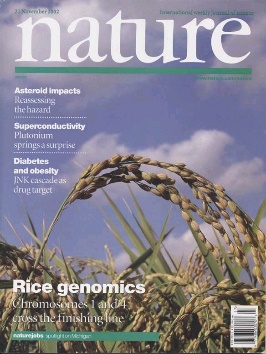 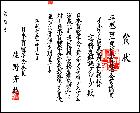 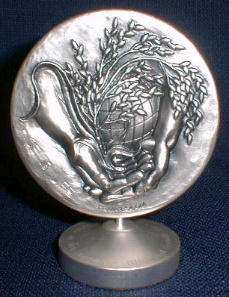 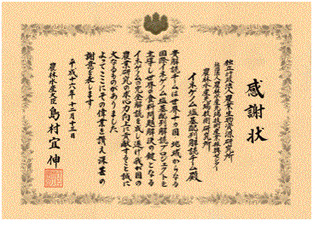 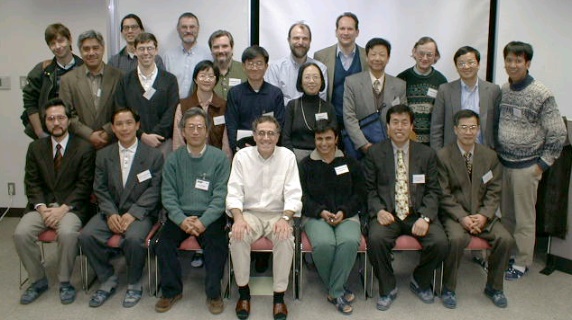 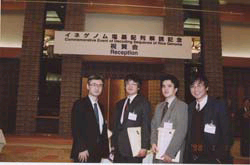 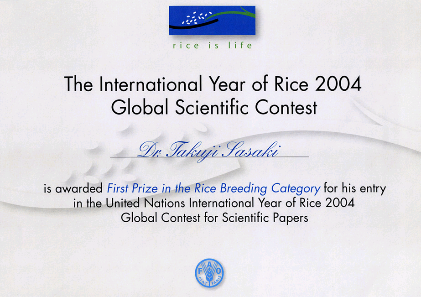 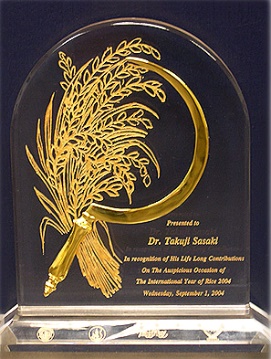 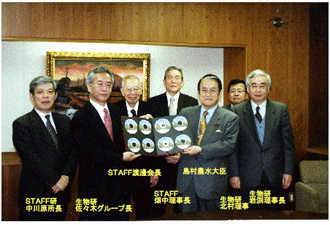 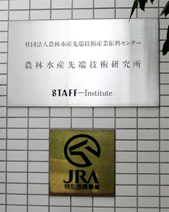 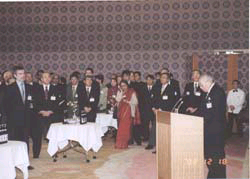 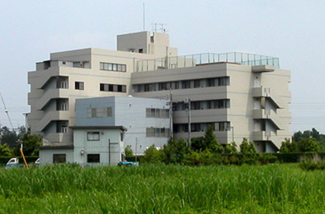 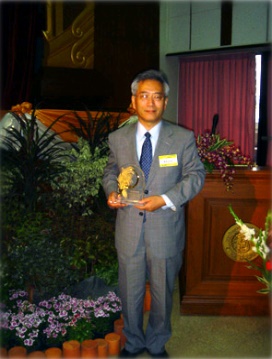 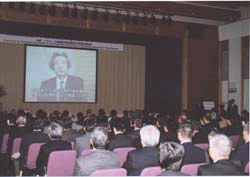 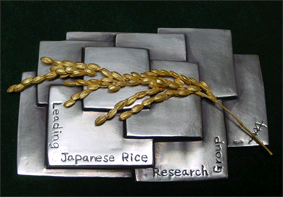 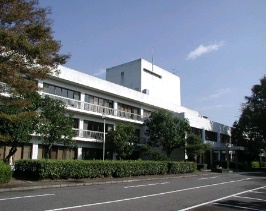 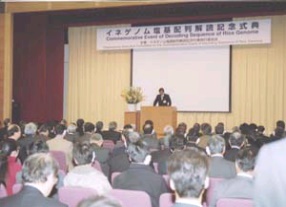 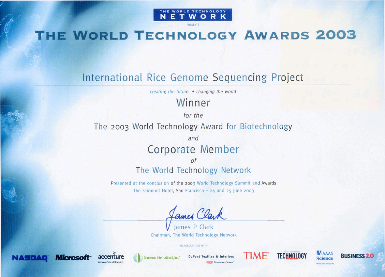 